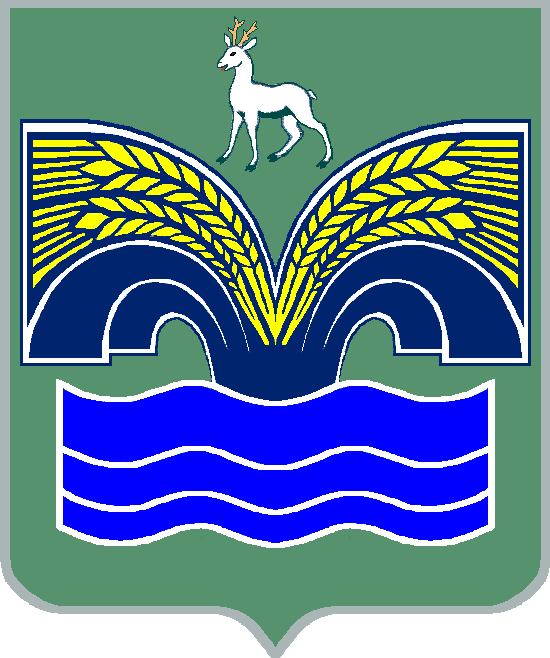 АДМИНИСТРАЦИЯГОРОДСКОГО  поселения  НОВОСЕМЕЙКИНОмуниципального  района  КрасноярскийСамарской  областиПОСТАНОВЛЕНИЕот  04 октября  2018 года  № 43Об утверждении отчета об исполнении бюджета городского поселения Новосемейкино муниципального района Красноярский Самарской области за 9 месяцев 2018 годаВ соответствии с ч.5 ст.264.2 Бюджетного кодекса Российской Федерации, ч.6 ст.52 Федерального закона от 06.10.2003 г. № 131-ФЗ « Об общих принципах организации местного самоуправления в Российской Федерации», п.4 ст.77 Устава городского поселения Новосемейкино, ПОСТАНОВЛЯЮ:1.Утвердить прилагаемый отчет об исполнении бюджета городского поселения Новосемейкино муниципального района Красноярский Самарской области за 9 месяцев 2018 года.2.Направить отчет об исполнении бюджета городского поселения Новосемейкино муниципального района Красноярский Самарской области за  9 месяцев  2018 года в Собрание Представителей городского поселения Новосемейкино муниципального района Красноярский Самарской области и в постоянную комиссию по бюджету Собрания Представителей городского поселения Новосемейкино муниципального района Красноярский.3.Опубликовать настоящее постановление в средствах массовой информации и разместить на официальном сайте администрации муниципального района Красноярский в разделе/поселения.4.Настоящее постановление вступает в силу со дня его официального опубликования.И.о. Главы администрации городскогопоселения  Новосемейкино                                                          Ерастов А.Н.муниципального района КрасноярскийСамарской областиУтвержден Постановлением администрациигородского поселения Новосемейкиномуниципального района КрасноярскийСамарской областиот 04 октября 2018г № 43 Отчет об исполнении бюджета городского поселения Новосемейкино муниципального района Красноярский Самарской области за 9 месяцев 2018 годаТаблица 1Объем поступления доходов по основным источникамТаблица 2Ведомственная структура расходов местного бюджета за 9 месяцев 2018 годаТаблица 3Распределение бюджетных ассигнований по разделам, подразделам, целевым статьям (муниципальным программам и непрограммным направлениям деятельности), группам и подгруппам видов расходов классификации расходов бюджета поселенияТаблица 4Источники внутреннего финансирования дефицита местного бюджета за 9 месяцев  2018 года Таблица 5Сведения о муниципальных служащих администрации городского поселения НовосемейкиноКод бюджетной классификацииНаименование доходаПлан (тыс.руб.)Факт(тыс.руб.)000 100 00000 00 0000 000Налоговые и неналоговые доходы49 360,526 493,9000 101 00000 00 0000 000Налоги на прибыль, доходы14 900,08 275,2000 101 02000 01 0000 110Налог на доходы физических лиц14 900,08 275,2000 103 00000 00 0000 000Налоги на товары (работы, услуги), реализованные на территории Российской Федерации3 652,02 887,5000 105 00000 00 0000 000Налоги на совокупный доход53,56,4000 105 03000 01 0000 000Единый сельскохозяйственный налог53,56,4000 106 00000 00 0000 000Налоги на имущество25 125,010 611,7000 106 01000 00 0000 110Налог на имущество физических лиц1 900,0538,7000 106 06000 00 0000 110Земельный налог23 225,010 073,0000 111 00000 00 0000 000Доходы от использования имущества, находящегося в государственной и муниципальной собственности3 840,03 149,2000 111 05013 13 0000 120Доходы, получаемые в виде арендной платы за земельные участки, государственная собственность на которые не разграничена и которые расположены в границах поселений, а также средства от продажи права на заключение договоров аренды указанных земельных участков2 000,01 730,8000 111 05035 13 0000 120Доходы от сдачи в аренду имущества, находящегося в оперативном управлении органов управления поселений и созданных ими учреждений (за исключением имущества муниципальных автономных учреждений)1 390,01 033,4000 111 09045 13 0000 120Прочие поступления от использования имущества, находящегося в собственности городских поселений (за исключением имущества муниципальных бюджетных и автономных учреждений, а также имущества муниципальных унитарных предприятий, в том числе казенных)450,0385,0000 114 00000 00 0000 000Доходы от продажи материальных и нематериальных активов1 790,01 563,9000 114 02053 13 0000 410Доходы от реализации иного имущества, находящегося в собственности городских поселений (за исключением имущества муниципальных бюджетных и автономных учреждений, а также имущества муниципальных унитарных предприятий, в том числе казенных), в части реализации основных средств по указанному имуществу540,0540,0000 114 06013 13 0000 430Доходы от продажи земельных участков, государственная собственность на которые не разграничена и которые расположены в границах поселений1 250,01 023,9000 200 00000 00 0000 000Безвозмездные поступления12 666,71 885,4000 202 00000 00 0000 000Безвозмездные поступления от других бюджетов бюджетной системы Российской Федерации11 716,71 183,6000 202 01000 00 0000 151Дотации бюджетам субъектов Российской Федерации и муниципальных образований301,9226,5000 202 01001 13 0000 151Дотации бюджетам поселений на выравнивание бюджетной обеспеченности301,9226,5000 202 15002 13 0000 151Дотации бюджетам городских поселений на поддержку мер по обеспечению сбалансированности бюджетов504,9504,9000 202 20000 00 0000 151Субсидии бюджетам бюджетной системы Российской Федерации (межбюджетные субсидии)10 494,136,4000 202 20216 13 0000 151Субсидии бюджетам городских поселений на осуществление дорожной деятельности в отношении автомобильных дорог общего пользования, а также капитального ремонта и ремонта дворовых территорий многоквартирных домов, проездов к дворовым территориям многоквартирных домов населенных пунктов8 000,00,0000 202 29999 13 0000 151Прочие субсидии бюджетам городским поселения2 494,136,4000 202 30000 00 0000 151Субвенции бюджетам субъектов Российской Федерации  и муниципальных образований415,8415,8000 202 35118 13 0000 151Субвенции бюджетам городских поселений на осуществление первичного воинского учета на территориях, где отсутствуют военные комиссариаты415,8415,8000 207 00000 00 0000 000Прочие безвозмездные поступления950,0701,8000 207 05020 13 0000 180Поступления от денежных пожертвований, предоставляемых физическими лицами получателям средств бюджетов городских поселений645,0346,8000 207 05030 13 0000 180Прочие безвозмездные поступления в бюджеты городских поселений305,0355,0Всего доходов:62 027,228 379,3КодНаименование главного распорядителя средств бюджета поселенияРазделПодразделЦелевая статья расходовВид расходовПлан, тыс.руб.Факт, тыс.руб.360Администрация городского поселения Новосемейкино муниципального района Красноярский Самарской области360Общегосударственные вопросы010012 234,67 615,6360Функционирование высшего должностного лица субъекта Российской Федерации и муниципального образования01021 000,0475,6360Непрограммные направления расходов бюджета поселений010298000000001 000,0475,6360Расходы на выплаты персоналу государственных (муниципальных) органов010298000000001201 000,0475,6360Функционирование Правительства Российской Федерации, высших исполнительных органов государственной власти субъектов Российской Федерации, местных администраций01049 652,76 829,2360Непрограммные направления расходов бюджета поселений010498000000009 652,76 829,2360Расходы на выплаты персоналу государственных (муниципальных) органов010498000000001207 750,05 740,0360Иные закупки товаров, работ и услуг для обеспечения государственных (муниципальных) нужд010498000000002401 180,0801,7360Иные межбюджетные трансферты01049800000000540372,796,9360Уплата налогов, сборов и иных платежей01049800000000850350,0190,6360Обеспечение деятельности финансовых, налоговых и таможенных органов и органов финансового (финансово-бюджетного) надзора0106308,675,4360Непрограммные направления расходов бюджета поселений01069800000000308,675,4360Иные межбюджетные трансферты01069800000000540308,675,4360Резервные фонды0111100,00,0360Непрограммные направления расходов бюджета поселения01119800000000100,00,0360Резервные средства01119800000000870100,00,0360Другие общегосударственные вопросы01131 173,3235,4360Непрограммные направления расходов бюджета поселений011398000000001 173,3235,4360Иные межбюджетные трансферты011398000000005401 173,3235,4360Мобилизационная и вневойсковая подготовка0203415,8321,1360Непрограммные направления расходов бюджета поселения02039800000000415,8321,1360Расходы на выплаты персоналу государственных (муниципальных) органов02039800000000120415,8321,1360Национальная безопасность и правоохранительная деятельность0300278,189,1360Другие вопросы в области национальной безопасности и правоохранительной деятельности0314278,189,1360Непрограммные направления расходов бюджета поселений03149800000000278,189,1360Иные закупки товаров, работ и услуг для обеспечения государственных (муниципальных) нужд0314980000000024078,139,1360Иные межбюджетные трансферты03149800000000540200,050,0360Национальная экономика040012 275,2466,7360Сельское хозяйство и рыболовство040550,00,0360Непрограммные направления расходов бюджета поселений0405980000000050,00,0360Субсидии юридическим лицам (кроме некоммерческих организаций), индивидуальным предпринимателям, физическим лицам0405980000000081050,00,0360Дорожное хозяйство (дорожные фонды)040911 780,0466,7360Муниципальная программа «Модернизация и развитие автомобильных дорог общего пользования местного значения в городском поселении Новосемейкино  муниципального района Красноярский Самарской области  на 2016-2025 годы»040901000000008 485,50,0360Иные закупки товаров, работ и услуг для обеспечения государственных (муниципальных) нужд040901000000002408 485,50,0360Непрограммные направления расходов бюджета поселений040998000000003 294,5466,7360Иные закупки товаров, работ и услуг для обеспечения государственных (муниципальных) нужд040998000000002403 294,5466,7360Другие вопросы в области национальной экономики0412445,20,0360Непрограммные направления расходов бюджета поселений04129800000000445,20,0360Иные межбюджетные трансферты04129800000000540445,20,0360Жилищно-коммунальное хозяйство050031 502,418 330,2360Жилищное хозяйство0501284,0201,1360Непрограммные направления расходов бюджета поселений05019800000000284,0201,1360Иные закупки товаров, работ и услуг для обеспечения государственных (муниципальных) нужд05019800000000850284,0201,1360Благоустройство050315 513,38 107,1360Непрограммные направления расходов бюджета поселений0503980000000015 513,38 107,1360Иные закупки товаров, работ и услуг для обеспечения государственных (муниципальных) нужд0503980000000024014 497,37 489,7360Иные межбюджетные трансферты050398000000005401 016,0617,4360Другие вопросы в области жилищно-коммунального хозяйства050515 705,110 022,0360Непрограммные направления расходов бюджета поселений0505980000000015 705,110 022,0360Расходы на выплаты персоналу казенных учреждений050598000000001108 863,86 603,5360Иные закупки товаров, работ и услуг для обеспечения государственных (муниципальных) нужд050598000000002406 741,33 347,4360Уплата налогов, сборов и иных платежей05059800000000850100,071,1360Образование0700120,0116,2360Молодежная политика0707120,0116,2360Непрограммные направления расходов бюджета поселений07079800000000120,0116,2360Иные закупки товаров, работ и услуг для обеспечения государственных (муниципальных) нужд07079800000000240120,0116,2360Культура, кинематография08004 521,21 130,3360Культура08014 521,21 130,3360Непрограммные направления расходов бюджета поселений080198000000004 521,21 130,3360Иные межбюджетные трансферты080198000000005404 521,21 130,3360Социальная политика1000308,7229,9360Пенсионное обеспечение1001308,7229,9360Непрограммные направления расходов бюджета поселений10019800000000308,7229,9360Публичные нормативные социальные выплаты гражданам10019800000000310308,7229,9360Физическая культура и спорт1100180,091,1360Массовый спорт1102180,091,1360Непрограммные направления расходов бюджета поселений11029800000000180,091,1360Иные закупки товаров, работ и услуг для обеспечения государственных (муниципальных) нужд11029800000000240180,091,1360Средства массовой информации1200191,2143,4360Периодическая печать и издательства1202191,2143,4360Непрограммные направления расходов бюджета поселений12029800000000191,2143,4360Иные межбюджетные трансферты12029800000000540191,2143,4360Итого62 027,228 533,6Наименование раздела, подраздела, целевой статьи, вида расходов, классификации расходов бюджета поселенияРазделПодразделЦелевая статья расходовВид расходовПлан, тыс.руб.Факт, тыс.руб.Общегосударственные вопросы010012 234,67 615,6Функционирование высшего должностного лица субъекта Российской Федерации и муниципального образования01021 000,0475,6Непрограммные направления расходов бюджета поселений010298000000001 000,0475,6Расходы на выплаты персоналу государственных (муниципальных) органов010298000000001201 000,0475,6Функционирование Правительства Российской Федерации, высших исполнительных органов государственной власти субъектов Российской Федерации, местных администраций01049 652,76 829,2Непрограммные направления расходов бюджета поселений010498000000009 652,76 829,2Расходы на выплаты персоналу государственных (муниципальных) органов010498000000001207 750,05 740,0Иные закупки товаров, работ и услуг для обеспечения государственных (муниципальных) нужд010498000000002401 180,0801,7Иные межбюджетные трансферты01049800000000540372,796,9Уплата налогов, сборов и иных платежей01049800000000850350,0190,6Обеспечение деятельности финансовых, налоговых и таможенных органов и органов финансового (финансово-бюджетного) надзора0106308,675,4Непрограммные направления расходов бюджета поселений01069800000000308,675,4Иные межбюджетные трансферты01069800000000540308,675,4Резервные фонды0111100,00,0Непрограммные направления расходов бюджета поселения01119800000000100,00,0Резервные средства01119800000000870100,00,0Другие общегосударственные вопросы01131 173,3235,4Непрограммные направления расходов бюджета поселений011398000000001 173,3235,4Иные межбюджетные трансферты011398000000005401 173,3235,4Мобилизационная и вневойсковая подготовка0203415,8321,1Непрограммные направления расходов бюджета поселения02039800000000415,8321,1Расходы на выплаты персоналу государственных (муниципальных) органов02039800000000120415,8321,1Национальная безопасность и правоохранительная деятельность0300278,189,1Другие вопросы в области национальной безопасности и правоохранительной деятельности0314278,189,1Непрограммные направления расходов бюджета поселений03149800000000278,189,1Иные закупки товаров, работ и услуг для обеспечения государственных (муниципальных) нужд0314980000000024078,139,1Иные межбюджетные трансферты03149800000000540200,050,0Национальная экономика040012 275,2466,7Сельское хозяйство и рыболовство040550,00,0Непрограммные направления расходов бюджета поселений0405980000000050,00,0Субсидии юридическим лицам (кроме некоммерческих организаций), индивидуальным предпринимателям, физическим лицам0405980000000081050,00,0Дорожное хозяйство (дорожные фонды)040911 780,0466,7Муниципальная программа «Модернизация и развитие автомобильных дорог общего пользования местного значения в городском поселении Новосемейкино  муниципального района Красноярский Самарской области  на 2016-2025 годы»040901000000008 485,50,0Иные закупки товаров, работ и услуг для обеспечения государственных (муниципальных) нужд040901000000002408 485,50,0Непрограммные направления расходов бюджета поселений040998000000003 294,5466,7Иные закупки товаров, работ и услуг для обеспечения государственных (муниципальных) нужд040998000000002403 294,5466,7Другие вопросы в области национальной экономики0412445,20,0Непрограммные направления расходов бюджета поселений04129800000000445,20,0Иные межбюджетные трансферты04129800000000540445,20,0Жилищно-коммунальное хозяйство050031 502,418 330,2Жилищное хозяйство0501284,0201,1Непрограммные направления расходов бюджета поселений05019800000000284,0201,1Иные закупки товаров, работ и услуг для обеспечения государственных (муниципальных) нужд05019800000000850284,0201,1Благоустройство050315 513,38 107,1Непрограммные направления расходов бюджета поселений0503980000000015 513,38 107,1Иные закупки товаров, работ и услуг для обеспечения государственных (муниципальных) нужд0503980000000024014 497,37 489,7Иные межбюджетные трансферты050398000000005401 016,0617,4Другие вопросы в области жилищно-коммунального хозяйства050515 705,110 022,0Непрограммные направления расходов бюджета поселений0505980000000015 705,110 022,0Расходы на выплаты персоналу казенных учреждений050598000000001108 863,86 603,5Иные закупки товаров, работ и услуг для обеспечения государственных (муниципальных) нужд050598000000002406 741,33 347,4Уплата налогов, сборов и иных платежей05059800000000850100,071,1Образование0700120,0116,2Молодежная политика0707120,0116,2Непрограммные направления расходов бюджета поселений07079800000000120,0116,2Иные закупки товаров, работ и услуг для обеспечения государственных (муниципальных) нужд07079800000000240120,0116,2Культура, кинематография08004 521,21 130,3Культура08014 521,21 130,3Непрограммные направления расходов бюджета поселений080198000000004 521,21 130,3Иные межбюджетные трансферты080198000000005404 521,21 130,3Социальная политика1000308,7229,9Пенсионное обеспечение1001308,7229,9Непрограммные направления расходов бюджета поселений10019800000000308,7229,9Публичные нормативные социальные выплаты гражданам10019800000000310308,7229,9Физическая культура и спорт1100180,091,1Массовый спорт1102180,091,1Непрограммные направления расходов бюджета поселений11029800000000180,091,1Иные закупки товаров, работ и услуг для обеспечения государственных (муниципальных) нужд11029800000000240180,091,1Средства массовой информации1200191,2143,4Периодическая печать и издательства1202191,2143,4Непрограммные направления расходов бюджета поселений12029800000000191,2143,4Иные межбюджетные трансферты12029800000000540191,2143,4Итого62 027,228 533,6Код администратораКод источника финансированияНаименование кода группы, подгруппы, статьи, вида источника финансирования дефицита бюджета, кода классификации операций сектора  муниципального управления, относящихся к источникам финансирования дефицита местного бюджетаПлан (тыс.руб.)Факт (тыс.руб.)36001000000000000000Источники внутреннего финансирования дефицита бюджета0,0154,336001050000000000000Изменение остатков средств на счетах по учету средств бюджета0,0154,336001050000000000500Увеличение остатков средств бюджета-62 027,2-28 379,336001050200000000500Увеличение прочих остатков средств бюджета- 62 027,2-28 379,336001050201000000510Увеличение прочих остатков денежных средств бюджета- 62 027,2-28 379,336001050201100000510Увеличение прочих остатков денежных средств бюджетов поселений- 62 027,2-28 379,336001050000000000600Уменьшение остатков средств бюджета62 027,228 533,636001050200000000600Уменьшение прочих остатков средств бюджета62 027,228 533,636001050201000000610Уменьшение прочих остатков денежных средств бюджетов62 027,228 533,636001050201100000610Уменьшение прочих остатков денежных средств  бюджетов поселений62 027,228 533,6№ п/пЧисленностьДенежное содержание за 9 месяцев 2018 года, (тыс.руб)1103 038,0итого103 038,0